POZVÁNKA – Turistikou k aktivnímu stáříVe čtvrtek 11. 8. si zajedeme do zaniklé obce Kamenná, kde se podíváme na nově postavenou útulnu, zvoničku a pramen. Odtud se vydáme do Skorošic.Sraz v 8:00 hod. u kostela, příjezd v 11:40 hod. autobusem. Celkem 7 km.                                                                                                                                                                        Ivana KonečnáAkci finančně podporuje město Javorník. 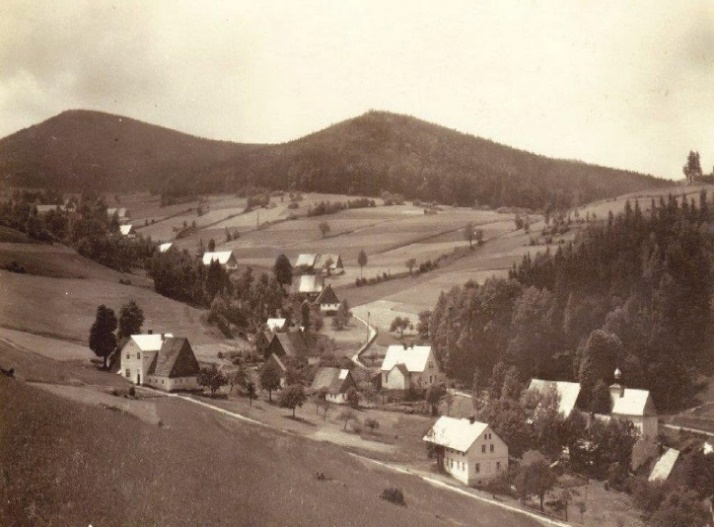 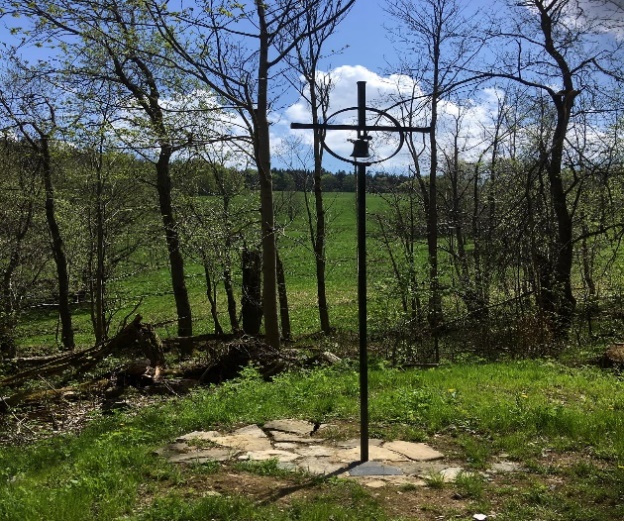 